中華民國智障者體育運動協會2015年 EKS DAY實施計畫目的：為紀念特殊奧林匹克運動會創辦人尤尼斯.甘迺迪.施萊佛女士且宣揚其價值觀和特奧會所崇尚的包容接納的理念。全球統一於每年9月第四個禮拜六日，舉辦EKS DAY特奧運動及非運動項目，藉此讓更多人能瞭解、接納、喜愛特殊奧運。指導單位：教育部體育署、國際特奧會主辦單位：中華民國智障者體育運動協會（中華台北特奧會） 承辦單位：新北市立新北特殊教育學校（中華台北特奧會新北市第二辦事處）參加人員：   1、本會特奧運動員、教練、家庭成員   2、特殊教育教師、學生、學生家長   3、熱衷特奧活動的學生或社會人士   4、各項活動參加人員請詳見各活動實施計畫七、 辦理日期：104年9月19、20日（星期六、日）。八、 辦理地點：新北市立新北特殊教育學校（新北市林口區文化北路一段425號）。九、 辦理內容與參加人數：   1、特奧籃球融合訓練營（特奧運動員50位、融合夥伴50位，夥伴由承辦單位統一安排）   2、特奧幼兒運動員計畫暨教練研習（培訓教練或家長共30位、特幼兒30位及夥伴30位）   3、特奧運動員領袖大學暨青少年峰會計畫：運動員10位、指導老師10位、夥伴10位（1名指導老師與1名夥伴及1位運動員為一組，報名以組為單位）   4、家庭健康論壇：特奧運動員之家庭成員及熱愛特奧人士50位   5、特奧運動員健康計畫(健康微笑、營養提升，特奧運動員180位 )   十、 辦理方式：   1、活動方式分為室內課程與室外活動。 2、活動期間之午餐、保險由主辦單位統籌供應，所提供之保險範圍為活動期間國內旅遊平安意外責任險100萬（含10萬意外醫療險）。   3、 參加特奧幼兒運動員研習之教練，提供9/19住宿、9/19~9/20中餐及來回交通費補助(最高以自強號票價計算，如實核銷。雙北及桃園不提供住宿及交通費)，全程參與研習者，核發本會參加證明。   4、參加運動員領袖大學暨青少年峰會者，提供9/19住宿、9/19中晚餐（晚餐用代金）、9/20中餐及來回交通費補助(最高以自強號票價計算，如實核銷；雙北及桃園不提供住宿及交通費)；另提供運動員上課用文具用品。   5、特奧籃球融合訓練營，不提供住宿及交通補助。   6、參加特奧幼兒教練培訓、特奧籃球融合訓練營、運動員領袖大學選修「特奧助理教練實務」者，需穿著運動服裝。   7、參加人員請所屬單位惠予公(差)假登記。   8、各活動具體辦理方式，請詳見各活動之實施計畫。   9、為了響應環保，請自行攜帶環保杯或水壺，尤其中午用餐時請務必自備筷子或湯匙，恕無法提供免洗筷。十一、報名方法：   1、報名日期：即日起至9月4日（星期五）截止。所填寫的報名資料，皆為同意個人資料供本會辦理本活動使用；如不同意者，請勿報名。   2、聯絡電話：02-26006768轉1001      聯 絡 人：新北市立新北特殊教育學校  張羽柔秘書      報名手續：請將電子檔e-mail至soctgame@gmail.com十二、如對本活動有任何疑問，請來電洽詢本會各承辦人員      本會電話：02-2598-9571   1、融合籃球訓練營：綦振翊 執行秘書   2、特奧運動員領袖大學暨青少年峰會、特奧運動員健康計畫：吳意中 執行秘書   3、家庭健康論壇、特奧幼兒運動員計畫：鍾淑妃 主任秘書十三、交通方式及位置圖：如附件十四、本計畫依104年4月14日教育部體育署臺教體署全(二)字第1040010432號函辦理。中華民國智障者體育運動協會2015年 EKS DAY活動     附表中華台北特奧會2015年 EKS DAY活動 總流程表新北特殊教育學校交通位置圖本校地址：新北市林口區文化北路一段425號 交通指南：1.自行開車南下：由中山高速公路林口交流道下(第一處出口)，右轉文化一路，至忠孝路口左轉，直行至文化北路口右轉。北上：由中山高速公路林口交流道下(第一處出口)，左轉文化北路直行。2.搭乘公車： 
(1)臺北客運920線、948線、新北市新巴士F232線於本校下車。
(2)臺北客運925線、大都會客運937線於臺北/大都會客運林口站下車，沿文化北路直行至本校。
(3)三重客運946副線於文化北路站下車，沿忠孝路直行，至文化北路右轉至本校。
(4)三重客運946線於扶輪公園站下車，沿忠孝路直行，至文化北路右轉至本校。
(5)桃園客運5069線、5071線於林口啟智學院站下車，沿文化北路直行至本校。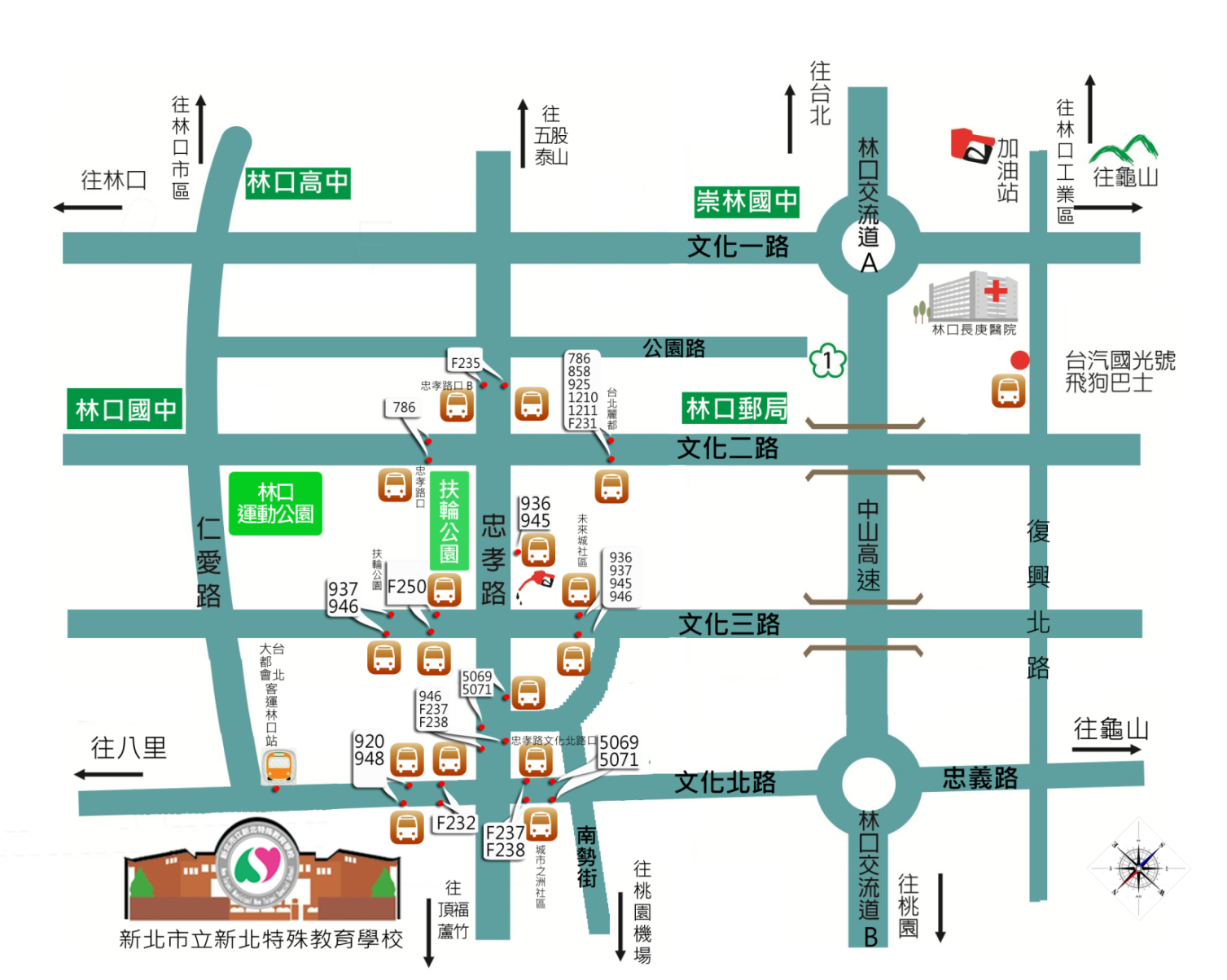 中華民國智障者體育運動協會2015 EKS DAY特奧運動員領袖大學暨青少年峰會實施計畫目的：透過參與運動員領袖計畫學習議事流程與發表能力、提升自我形象、倡導議題，並宣導特奧精神；透過參與青少年峰會培訓計畫與一般生組隊擔任特奧活動小記者，共同學習溝通技巧，增進社交能力，讓特奧運動員與夥伴有機會全面參與特奧活動，充分體現特奧運動與一般生融合參與特奧活動的理念，讓更多的特奧運動員得到社會的認可和尊重。指導單位：教育部體育署、國際特奧會主辦單位：中華民國智障者體育運動協會(中華台北特奧會)承辦單位：新北市立新北特殊教育學校（中華台北特奧會新北市第二辦事處）參加資格：本計劃設計為進階課程，參加對象為曾參加過中華民國智障者體育運動協會辦理之「運動員領袖大學暨青少年峰會」活動者。運動員1、需年滿16歲                      2、需參加特奧活動至少滿一年3、需具備良好口語溝通技巧           4、具有基礎閱讀與寫作技巧5、具有自我控制與管理的能力         6、健康的身體指導老師1、需年滿20歲                      2、參與特奧活動至少滿一年以上3、具有指導或陪同運動員經驗者4、具有在室內課及實務操作中進行一對一指導運動員能力者青少年夥伴    年滿12至25歲，且熱衷特殊教育之學生，口語表達能力佳者。辦理方式：        1、活動所需教材、文具、講義資料由本會提供。        2、參加人員請所屬單位給予公假登記。      3、本會安排參加人員提供9/19住宿、9/19中晚餐（晚餐用代金）、9/20中餐及來回交通費補助(最高以自強號票價計算，如實核銷；雙北及桃園不提供住宿及交通費)；另提供運動員上課用文具用品。        4、各指導老師需自備手提電腦以便課程之進行。        5、活動期間，本會統一提供午餐及保險，所提供之保險範圍為活動期間國內旅遊平安意外責任險。6、為了響應環保，請自行攜帶環保杯或水壺，尤其中午用餐時請務必自備筷子或湯匙，恕無法提供免洗筷。活動時間：104年9月19、20日(星期六、日)活動地點：新北市立新北特殊教育學校（新北市林口區文化北路一段425號）參加名額：運動員10名、指導老師10名、夥伴10名，（1名指導老師與1名夥伴及1位運動員為一組，報名以組為單位）。報名方式：1、報名日期：即日起至104年9月4日（星期五）止。              2、如對本活動有任何疑問，請來電洽詢本會吳意中 執行秘書 (02-2598-9571)              3、報名E-mail：soctgame@gmail.com              4、報名事宜請洽：新北市立新北特殊教育學校  張羽柔秘書                 聯絡電話：02-26006768轉1001注意事項1、9月19日共7節課，9月20日共15節課，但其中有12節課是分組課程（一節課當中有三位講師分別在不同教室進行課程講授）2、9月19日的「公開演說技巧培訓」課程結束後，請指導老師於課後指導運動員領袖進行簡短的自我介紹及採訪稿，以便進行採訪實務演練，並於9月20日中午前繳交採訪稿及採訪照片。3、9月19日晚餐發給代金80元，9月20日上午提供住宿飯店至新北特教的交通接送。4、報名時以「組」為單位，每組需包含：1位指導教師、1位運動員及1位夥伴。5、選修「科技-照片合成與簡報動畫製作」者，請指導老師協助運動員，備妥參加特奧活動的照片或相關製作簡報用的照片、隨身碟等。6、選修「特奧助理教練實務」者，請務必穿著適當的運動服裝、運動鞋等。7、報名時，運動員請於報名表格中，填寫選修課的優先志願順序，每位運動員必須選修2門選修課。本會將依優先順序安排選修組別，但如遇各組人數不均狀況時，本會會自行進行組別人數的調整。8、為了響應環保，請自行攜帶環保杯或水壺，尤其中午用餐時請務必自備筷子或湯匙，恕無法提供免洗筷。中華民國智障者體育運動協會2015年 EKS DAY 運動員領袖大學暨青少年峰會計畫報名表學校或機構名稱：                      中華民國智障者體育運動協會
      2015年 EKS DAY特奧幼兒融合運動員計畫
實施計畫 一、目的：為紀念特殊奧林匹克運動會創辦人尤尼斯.甘迺迪.施萊佛女士且宣揚其價值觀和特奧會所崇尚的包容接納的理念。特於EKS DAY舉辦特奧運動及非運動項目，藉此讓更多人能瞭解、接納、喜愛特殊奧運。此外，為讓2至8歲的特奧幼兒能參與特奧活動，因應國外特殊奧林匹克幼兒運動員計畫人員訓練的實際需要，透過課程介紹與教學技巧實際操作，提供指導方法及滿足幼兒在遊戲方面的體育發展需要。二、指導單位：教育部體育署、國際特奧會。三、主辦單位：中華民國智障者體育運動協會（中華台北特奧會）四、承辦單位：新北市立新北特殊教育學校（中華台北特奧會新北市第二辦事處）五、辦理日期：教練：104年9月19至20日（星期六、日）              特幼兒運動員：104年9月20日（星期日）六、辦理地點：新北市立新北特殊教育學校（新北市林口區文化北路一段425號）七、辦理內容：專題演講、專業課程、實際演練、問題討論、綜合座談、幼兒運動會八、辦理方式：1、全程參與研習者，核發參加證明。2、研習後需返回服務單位指導智障者此次研習所學之技能，並適時參與相關活動。 3、參與活動之特奧幼兒運動員發給T-shirt一件。4、歡迎特奧幼兒之家庭成員報名參加研習。因課程時間不同，報名幼兒運動教練研習之家庭成員，不可同時報名特奧家庭論壇。5、參加特奧幼兒運動員研習之教練提供研習期間9/19住宿、9/19-9/20中餐及提供交通費補助(最高以自強號票價計算，如實核銷。雙北及桃園不提供住宿及交通費)。6、為了響應環保，請自行攜帶環保杯或水壺，尤其中午用餐時請務必自備筷子或湯匙，恕無法提供免洗筷。九、參加名額：培訓教練共30名、特幼兒運動員30名及特幼夥伴30名。十、報名方式：1、報名日期：即日起至 104年 9月4日(五)止。              2、如對本活動有任何疑問，請來電洽詢本會鍾淑妃 主任秘書 (02-2598-9571)              3、報名事宜聯絡人：新北市立新北特殊教育學校  張羽柔秘書                                 02-26006768分機1001              4、報名E-mail：soctgame@gmail.com十一、特奧幼兒融合運動教練講習會課程表:中華民國智障者體育運動協會2015年 EKS DAY 特奧幼兒融合運動員計畫(活動時間:9/19-9/20兩天)報名表（教練）中華民國智障者體育運動協會2015年 EKS DAY特奧幼兒融合運動員計畫(活動時間:9/20星期日)報名表（幼兒運動員）中華民國智障者體育運動協會2015年 EKS DAY家庭健康論壇實施計畫 一、目的：為紀念特殊奧林匹克運動會創辦人尤尼斯.甘迺迪.施萊佛女士且宣揚其價值觀和特奧會所崇尚的包容接納的理念。特於EKS DAY舉辦特奧運動及非運動項目，藉此讓更多人能瞭解、接納、喜愛特殊奧運。二、目標：      1、透過座談與分組議題探討，讓特奧家庭成員間建立彼此相互關係。      2、透過家庭參與特奧活動，實地了解特奧的精神與內容。      3、透過家庭健康論壇經驗分享過程，激發智能障礙者家庭投入特奧運動與社會活動         的動力。四、指導單位：教育部體育署、國際特奧會五、主辦單位：中華民國智障者體育運動協會(中華台北特奧會) 六、承辦單位：新北市立新北特殊教育學校（中華台北特奧會新北市第二辦事處）七、時間：104年9月20日（星期日）八、地點：新北市立新北特殊教育學校（新北市林口區文化北路一段425號）九、參加對象：特奧運動員家庭成員、熱衷特奧運動之智障者家長、志工、特教教師及一般生之家長等十、參加名額：50名十一、報名方式：1、報名日期：即日起至 104年 9月 4日(五)止。2、如對本活動有任何疑問，請來電洽詢本會鍾淑妃 主任秘書(02-2598-9571)3、報名事宜聯絡人：新北市立新北特殊教育學校 張羽柔秘書(02-26006768分機1001)                           4、報名E-mail：soctgame@gmail.com5、注意事項: 為了響應環保，請自行攜帶環保杯或水壺，尤其中午用餐時請務必自備筷子或湯匙，恕無法提供免洗筷。十二、行程表:中華民國智障者體育運動協會2015年 EKS DAY家庭論壇 報名表中華民國智障者體育運動協會2015年 EKS DAY特奧籃球融合訓練營實施計畫一、計畫目的：推動身心障礙學生與一般生融合參與特殊奧運，透過籃球運動讓特奧運動員及夥伴對特殊奧運各項目有更深之認識與了解，建立學校對特奧的支持              提供智障者與一般生融合活動之機會。二、指導單位：教育部體育署、國際特奧會三、主辦單位：中華民國智障者體育運動協會(中華台北特奧會)四、承辦單位：新北市立新北特殊教育學校(中華民國智障者體育運動協會新北市第二辦事處)五、實施時間：104年9月19、20日(星期六、日)。六、實施對象：1、參加學校：全國國小、國中、高中職各階段特教班及特殊學校2、須年滿8歲，領有身心障礙手冊智障類別3、預計邀請50名特奧運動員，額滿即停止報名4、融合夥伴由承辦單位統一安排七、實施內容：基礎運球、傳球、投籃、上籃技巧、戰術指導、對制模擬賽及融合對制賽由運動員與融合夥伴1對1互動學習八、報名方式：  (一)報名日期：即日起至104年9月4日（星期五）止。   (二) 如對本活動有任何疑問，請來電洽詢本會綦振翊 執行秘書(02-2598-9571)   (三) 報名事宜聯絡人：新北市立新北特殊教育學校 張羽柔 秘書       聯絡電話：02-2600-6768分機1001  (四)請將報名表電子檔e-mail至soctgame@gmail.com中華民國智障者體育運動協會2015年 EKS DAY特奧籃球融合訓練營 課程表中華民國智障者體育運動協會2015年EKS DAY特奧籃球融合訓練營報名表 備註：1、上述人員均同意所提個人資料作為大會辦理本活動使用。如不同意請勿報名 2、本表格若不敷使用請自行增加中華民國智障者體育運動協會2015年 EKS DAY系列活動特奧運動員健康計畫實施計畫  目的特奧健康運動員計畫，是國際特奧會為提升運動員健康及能力所倡導之計畫；它的任務，在於透過良好的健康與體適能檢查及提供建議，提升每位運動員健康體能為特殊奧運之訓練及競賽之準備。指導單位國際特奧會、國際特奧會東亞區主辦單位中華民國智障者體育運動協會（中華台北特奧會）承辦單位新北市立新北特殊教育學校(中華台北特奧會新北市第二辦事處) 時間與地點2015年9月19日至9月20日（星期六、日）新北市立新北特殊教育學校（新北市林口區文化北路一段425號）。健康檢查參加對象參加「2015年EKS DAY 系列活動」之特奧運動員，預計共約180名健康檢查項目（一）減康微笑 Special Smiles在Special Smiles中提供牙齒檢查、健康教育和預防服務、以及轉診介紹計畫及後續照顧。牙科醫師為運動員提供以下服務：口腔檢查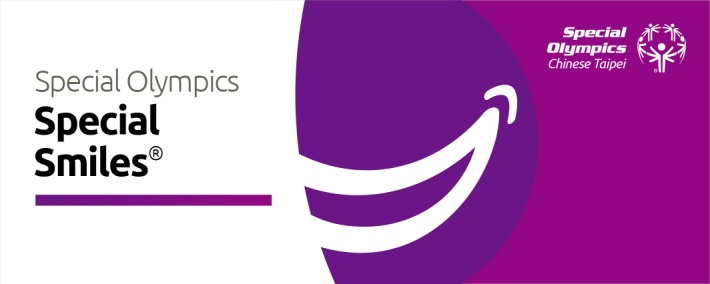 口腔健康教育若需要,提供個人合適運動牙套口腔健康教育及個人預防藥品提供參考性建議以便下一部治療(二) 營養提昇Health Promotion提升健康關注健康生活模式及促進運動員在營養、骨骼健康、水合作用、陽光安全、以及預防及停止使用煙草。特奧推廣健康的意義，是長年注意智障人士經常出現慢性疾病，如心臟病、過胖及糖尿病，而且這些疾病傾向於年輕時出現。提升健康運用互動及非互動教學工具及鼓勵性資訊，以鼓勵特奧運動員改善其營養習慣，保持身體活躍，以及改善生活模式以減低風險。營養組成包括在充滿樂趣的環境下教育運動員關於良好飲食習慣之重要性，這在地區上被廣泛使用並列舉地道健康食品作為例子。量度高度及重量以計算身體品質指數，在陽光安全方面，運動員學習暴曬在太陽下的危險及如何在受訓及運動比賽進行時保護自己，同時提供預防及停止使用煙草的教育。而在大部份項目中均提供檢查骨質密度及教育強化骨骼的服務。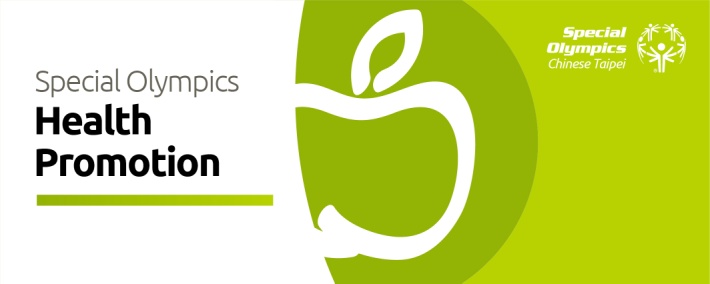 營養/食物量度身高及體重篩檢骨質密度提供參考性建議以便下一部治療活動流程表9月19日（六）9月20日（日）活動日期項目參與人員活動內容預計人數備註9月19~20日（星期六、日）特奧籃球融合訓練營領有中華民國身心障礙國民手冊之智能障礙者，均可組隊報名參加。融合夥伴由承辦單位安排。基礎運球、傳球、投籃、上籃技巧、戰術指導、對制模擬賽及融合對制賽100名(運動員50名、夥伴50名)新北特教室外籃球場9月19~20日（星期六、日）運動員領袖大學暨青少年峰會計畫(進階班)1、報名時以三人為一組，由一位指導教師及一位夥伴指導一位運動員。2、指導教師：需現為在校服務之教師。3、運動員：特奧運動員、口語表達能力佳者。4、夥伴：年滿12-25歲，且熱衷特殊教育之學生，口語表達能力佳者。共同課程、公開演說技巧培訓、公開演說與評析、科技－照片合成與簡報動畫製作、遊說技巧與遊說情境模擬、特奧助理教練實務30名(運動員10名、指導老師10名、夥伴10名)主辦單位提供9/19晚住宿及晚餐代金(視聽教室)教練研習9月19~20日（星期六、日）特奧幼兒運動員計畫特幼兒融合教練研習：特教(智障類)教師公私立智障類幼稚園、機構教師大學體育系、特教系學生，大學學生有興趣從事特奧幼兒運動之人士共同課程、特幼兒運動課程簡介、設計、實作教練30名提供參加研習的教練9/19晚住宿(小會議室、活動中心）特奧幼兒融合運動會9月20日（星期日）特奧幼兒運動員計畫1、2至8歲特奧幼兒運動員2、2至8歲一般幼兒生運動員。共同課程、特幼兒運動課程簡介、設計、實作1.特幼兒30名2.幼兒夥伴30名提供參加研習的教練9/19晚住宿(小會議室、活動中心）9月20日（星期日）家庭健康論壇1、特奧運動員之家庭成員2、熱衷特奧運動之智障者家長、志工、特殊教育教師等共同課程、家庭支援網絡、親職教育講座、分組議題探討等特奧家庭等成員50名(視聽教室)9月19~20日（星期六、日）運動員健康計畫(HA)活動當日特奧運動員皆可參與健康微笑營養提升特奧運動員180名(大會議室)日期時間日期時間活動內容參與人員活動地點備註9/19(六)08：30-08：50報到全體參與行政大樓中庭9/19(六)09：00-12：00運動員領袖大學暨青少年峰會依各組進行活動視聽教室9/19(六)09：00-12：00健康運動員計畫(HA)依各組進行活動大會議室9/19(六)09：00-12：00特奧幼兒運動員計畫依各組進行活動小會議室活動中心9/19(六)09：00-12：00特奧籃球融合訓練營依各組進行活動室外籃球場9/19(六)12：00－13：00午餐、充電再出發  (新北特教)午餐、充電再出發  (新北特教)午餐、充電再出發  (新北特教)午餐、充電再出發  (新北特教)9/19(六)13：10-16：30運動員領袖大學暨青少年峰會依各組進行活動視聽教室9/19(六)13：10-16：30健康運動員計畫(HA)依各組進行活動大會議室9/19(六)13：10-16：30特奧幼兒運動員計畫依各組進行活動小會議室活動中心9/19(六)13：10-16：30特奧籃球融合訓練營依各組進行活動室外籃球場明日再相逢明日再相逢明日再相逢明日再相逢明日再相逢明日再相逢9/20(日)08：30-09：00報到、集合全體參與行政大樓中庭9/20(日)09：00-09：50EKS DAY 開幕典禮全體參與活動中心9/20(日)10:00-10：50共同課程：1、認識特殊奧林匹克運動會2、EKS DAY簡介全體參與視聽教室9/20(日)11:00-12：00運動員領袖大學暨青少年峰會依各組進行活動A：電腦教室B：2F教室C：籃球場9/20(日)11:00-12：00特奧家庭論壇依各組進行活動視聽教室9/20(日)11:00-12：00特奧幼兒運動員計畫依各組進行活動小會議室活動中心9/20(日)11:00-12：00健康運動員計畫依各組進行活動大會議室9/20(日)11:00-12：00特奧籃球融合訓練營依各組進行活動室外籃球場9/20(日)12：00－13：30午餐、充電再出發  (新北特教)午餐、充電再出發  (新北特教)午餐、充電再出發  (新北特教)午餐、充電再出發  (新北特教)9/20(日)13:30-16：20運動員領袖大學暨青少年峰會依各組進行活動A：電腦教室B：2F教室C：籃球場9/20(日)13:30-16：20特奧家庭論壇依各組進行活動視聽教室9/20(日)13:30-16：20特奧幼兒運動員計畫依各組進行活動小會議室活動中心9/20(日)13:30-16：20健康運動員計畫依各組進行活動大會議室9/20(日)13:30-16：20特奧籃球融合訓練營依各組進行活動室外籃球場9/20(日)16：20-17：00EKS DAY閉幕典禮全體參與活動中心收穫滿滿、平安賦歸收穫滿滿、平安賦歸收穫滿滿、平安賦歸收穫滿滿、平安賦歸收穫滿滿、平安賦歸收穫滿滿、平安賦歸姓名性別身份證字號出生年月日衣服
Size膳 食手機電話E-mail選修課
志願排序(請填1 2 3 )選修課
志願排序(請填1 2 3 )指導老師□葷食□素食1□科技2□遊說技巧3□特奧助理教練實務1□科技2□遊說技巧3□特奧助理教練實務運動員□葷食□素食1□科技2□遊說技巧3□特奧助理教練實務1□科技2□遊說技巧3□特奧助理教練實務夥伴□葷食□素食1□科技2□遊說技巧3□特奧助理教練實務1□科技2□遊說技巧3□特奧助理教練實務備註1、請於104年9月4日（星期五）前將電子檔e-mail至soctgame@gmail.com2、每位運動員必須選擇2門選修課。3、為均衡各選修課人數，本會視情況調整運動員的選修志願。4、選修「科技-照片合成與簡報動畫製作」者，請指導老師協助運動員，備妥參加特奧活動的照片或相關製作簡報用的照片、隨身碟等。選修「特奧助理、教練實務」者，請務必穿著適當的運動服裝、運動鞋等。1、請於104年9月4日（星期五）前將電子檔e-mail至soctgame@gmail.com2、每位運動員必須選擇2門選修課。3、為均衡各選修課人數，本會視情況調整運動員的選修志願。4、選修「科技-照片合成與簡報動畫製作」者，請指導老師協助運動員，備妥參加特奧活動的照片或相關製作簡報用的照片、隨身碟等。選修「特奧助理、教練實務」者，請務必穿著適當的運動服裝、運動鞋等。1、請於104年9月4日（星期五）前將電子檔e-mail至soctgame@gmail.com2、每位運動員必須選擇2門選修課。3、為均衡各選修課人數，本會視情況調整運動員的選修志願。4、選修「科技-照片合成與簡報動畫製作」者，請指導老師協助運動員，備妥參加特奧活動的照片或相關製作簡報用的照片、隨身碟等。選修「特奧助理、教練實務」者，請務必穿著適當的運動服裝、運動鞋等。1、請於104年9月4日（星期五）前將電子檔e-mail至soctgame@gmail.com2、每位運動員必須選擇2門選修課。3、為均衡各選修課人數，本會視情況調整運動員的選修志願。4、選修「科技-照片合成與簡報動畫製作」者，請指導老師協助運動員，備妥參加特奧活動的照片或相關製作簡報用的照片、隨身碟等。選修「特奧助理、教練實務」者，請務必穿著適當的運動服裝、運動鞋等。1、請於104年9月4日（星期五）前將電子檔e-mail至soctgame@gmail.com2、每位運動員必須選擇2門選修課。3、為均衡各選修課人數，本會視情況調整運動員的選修志願。4、選修「科技-照片合成與簡報動畫製作」者，請指導老師協助運動員，備妥參加特奧活動的照片或相關製作簡報用的照片、隨身碟等。選修「特奧助理、教練實務」者，請務必穿著適當的運動服裝、運動鞋等。1、請於104年9月4日（星期五）前將電子檔e-mail至soctgame@gmail.com2、每位運動員必須選擇2門選修課。3、為均衡各選修課人數，本會視情況調整運動員的選修志願。4、選修「科技-照片合成與簡報動畫製作」者，請指導老師協助運動員，備妥參加特奧活動的照片或相關製作簡報用的照片、隨身碟等。選修「特奧助理、教練實務」者，請務必穿著適當的運動服裝、運動鞋等。1、請於104年9月4日（星期五）前將電子檔e-mail至soctgame@gmail.com2、每位運動員必須選擇2門選修課。3、為均衡各選修課人數，本會視情況調整運動員的選修志願。4、選修「科技-照片合成與簡報動畫製作」者，請指導老師協助運動員，備妥參加特奧活動的照片或相關製作簡報用的照片、隨身碟等。選修「特奧助理、教練實務」者，請務必穿著適當的運動服裝、運動鞋等。1、請於104年9月4日（星期五）前將電子檔e-mail至soctgame@gmail.com2、每位運動員必須選擇2門選修課。3、為均衡各選修課人數，本會視情況調整運動員的選修志願。4、選修「科技-照片合成與簡報動畫製作」者，請指導老師協助運動員，備妥參加特奧活動的照片或相關製作簡報用的照片、隨身碟等。選修「特奧助理、教練實務」者，請務必穿著適當的運動服裝、運動鞋等。1、請於104年9月4日（星期五）前將電子檔e-mail至soctgame@gmail.com2、每位運動員必須選擇2門選修課。3、為均衡各選修課人數，本會視情況調整運動員的選修志願。4、選修「科技-照片合成與簡報動畫製作」者，請指導老師協助運動員，備妥參加特奧活動的照片或相關製作簡報用的照片、隨身碟等。選修「特奧助理、教練實務」者，請務必穿著適當的運動服裝、運動鞋等。時   間時   間內        容主持人主持人地  點9/19（六）08：30－08：50報到、領取資料新北特教新北特教行政大樓中庭9/19（六）09：00-10：50特幼兒運動發展簡介講師:卓俊伶教授助理教師:張羽柔講師:卓俊伶教授助理教師:張羽柔小會議室9/19（六）10：50－11：00休息新北特教新北特教9/19（六）11：00－11：50幼兒動作教育與體適能活動設計講師:卓俊伶教授助理教師:張羽柔講師:卓俊伶教授助理教師:張羽柔小會議室9/19（六）12：00－13：00午餐、充電再出發午餐、充電再出發午餐、充電再出發午餐、充電再出發9/19（六）13：00－14：20幼兒動作教育與體適能活動設計講師:卓俊伶教授     闕月清教授助理教師:張羽柔講師:卓俊伶教授     闕月清教授助理教師:張羽柔小會議室9/19（六）14：30-15：20幼兒動作教育與體適能活動設計講師:卓俊伶教授     闕月清教授助理教師:張羽柔講師:卓俊伶教授     闕月清教授助理教師:張羽柔小會議室9/19（六）15：20-15：30休息新北特教新北特教小會議室9/19（六）15：30-17：00特奧幼兒運動員教學實務與訓練技巧講師:卓俊伶教授     闕月清教授助理教師:張羽柔講師:卓俊伶教授     闕月清教授助理教師:張羽柔小會議室明日再相逢明日再相逢明日再相逢明日再相逢明日再相逢明日再相逢9/20（日）08：30－09：00報到、集合報到、集合新北特教行政大樓中庭9/20（日）09：00－09：50EKS DAY開幕典禮EKS DAY開幕典禮黃敏惠理事長活動中心9/20（日）10：00-10：50共同課程認識特奧運動會EKS DAY 簡介共同課程認識特奧運動會EKS DAY 簡介待聘視聽教室9/20（日）11：00－12：00實務操作特奧幼兒運動員親子活動實務操作特奧幼兒運動員親子活動講師:卓俊伶教授     闕月清教授助理教師:張羽柔教練參加課程；幼兒由志工帶去健檢9/20（日）12：00-13：30午餐、充電再出發 午餐、充電再出發 午餐、充電再出發 午餐、充電再出發 9/20（日）13：30-14：20特幼兒運動會講師:卓俊伶教授     闕月清教授助理教師:張羽柔講師:卓俊伶教授     闕月清教授助理教師:張羽柔與家庭論壇參加者互動9/20（日）14：30-15：20特幼兒運動會講師:卓俊伶教授     闕月清教授助理教師:張羽柔講師:卓俊伶教授     闕月清教授助理教師:張羽柔與家庭論壇參加者互動9/20（日）15：30-16：10綜合座談暨特奧幼兒活動頒獎卓俊伶教授卓俊伶教授與家庭論壇參加者互動9/20（日）16：20-17：00EKS DAY閉幕式新北特教謝順榮校長新北特教謝順榮校長收穫滿滿、平安賦歸收穫滿滿、平安賦歸收穫滿滿、平安賦歸收穫滿滿、平安賦歸收穫滿滿、平安賦歸收穫滿滿、平安賦歸姓名身份證字號9/19晚上住宿與否□是   □否出生年月日年     月     日年     月     日年     月     日衣服size性別□男       □女□男       □女膳    食膳    食□葷 食    □素 食□葷 食    □素 食服務學校或機構名稱E-mail聯  絡  電  話手機特 奧 經 驗備  註※請於104年9月4日（星期五）前將電子檔e-mail至soctgame@gmail.com※請於104年9月4日（星期五）前將電子檔e-mail至soctgame@gmail.com※請於104年9月4日（星期五）前將電子檔e-mail至soctgame@gmail.com※請於104年9月4日（星期五）前將電子檔e-mail至soctgame@gmail.com※請於104年9月4日（星期五）前將電子檔e-mail至soctgame@gmail.com※請於104年9月4日（星期五）前將電子檔e-mail至soctgame@gmail.com單位：單位：單位：單位：單位：單位：單位：單位：地址：地址：地址：地址：地址：地址：地址：地址：聯絡人：聯絡人：聯絡人：聯絡人電話聯絡人電話（白天）：（手機）：（白天）：（手機）：（白天）：（手機）：午餐葷   人  素   人葷   人  素   人葷   人  素   人葷   人  素   人葷   人  素   人葷   人  素   人葷   人  素   人編號姓名性別性別出生年月日出生年月日身分証字號幼兒運動員身高SIZE123456備註※請於104年9月4日（星期五）前將電子檔e-mail至soctgame@gmail.com              ※請於104年9月4日（星期五）前將電子檔e-mail至soctgame@gmail.com              ※請於104年9月4日（星期五）前將電子檔e-mail至soctgame@gmail.com              ※請於104年9月4日（星期五）前將電子檔e-mail至soctgame@gmail.com              ※請於104年9月4日（星期五）前將電子檔e-mail至soctgame@gmail.com              ※請於104年9月4日（星期五）前將電子檔e-mail至soctgame@gmail.com              ※請於104年9月4日（星期五）前將電子檔e-mail至soctgame@gmail.com              時   間時   間內        容主持人/講師地點9/20(日)08：30－09：00報到、集合新北特教行政大樓中庭9/20(日)09：00－09：50EKS DAY開幕典禮黃敏惠理事長活動中心9/20(日)10：00-10：50共同課程認識特奧運動會EKS DAY 簡介待聘視聽教室9/20(日)11：00－11：50健康講座待聘視聽教室9/20(日)12：00-13：30午餐、充電再出發午餐、充電再出發午餐、充電再出發9/20(日)13：30-14：20特奧運動員眼科保健待聘視聽教室9/20(日)14：30-15：20綜合座談待聘視聽教室9/20(日)15：20-15：30休息新北特教視聽教室9/20(日)15：30-16：20一起參加特奧幼兒運動卓俊伶教授活動中心9/20(日)16：20-17：00EKS DAY閉幕式新北特教謝順榮校長活動中心收穫滿滿、平安賦收穫滿滿、平安賦收穫滿滿、平安賦收穫滿滿、平安賦收穫滿滿、平安賦姓名姓名身份證字號身份證字號出生年月日      年     月     日      年     月     日      年     月     日      年     月     日      年     月     日家長衣服尺寸家長衣服尺寸性別男      女男      女男      女膳    食膳    食 葷 食    素 食 葷 食    素 食 葷 食    素 食子女就讀學校子女就讀學校子女就讀學校攜帶子女人數攜帶子女人數攜帶子女人數E-mailE-mailE-mail聯  絡  電  話聯  絡  電  話聯  絡  電  話手機手機備  註備  註備  註※請於104年9月4日（星期五）將電子檔e-mail至soctgame@gmail.com※攜帶之子女可參加相關活動；  8歲以下者可參加特奧幼兒融合運動計畫培訓(請記得填寫幼兒運動員報名表)；  8歲以上者可參加特奧籃球融合體驗活動(請記得填寫特奧籃球報名表)。※本人同意所提個人資料作為大會辦理本活動使用。如不同意，請勿報名。※請於104年9月4日（星期五）將電子檔e-mail至soctgame@gmail.com※攜帶之子女可參加相關活動；  8歲以下者可參加特奧幼兒融合運動計畫培訓(請記得填寫幼兒運動員報名表)；  8歲以上者可參加特奧籃球融合體驗活動(請記得填寫特奧籃球報名表)。※本人同意所提個人資料作為大會辦理本活動使用。如不同意，請勿報名。※請於104年9月4日（星期五）將電子檔e-mail至soctgame@gmail.com※攜帶之子女可參加相關活動；  8歲以下者可參加特奧幼兒融合運動計畫培訓(請記得填寫幼兒運動員報名表)；  8歲以上者可參加特奧籃球融合體驗活動(請記得填寫特奧籃球報名表)。※本人同意所提個人資料作為大會辦理本活動使用。如不同意，請勿報名。※請於104年9月4日（星期五）將電子檔e-mail至soctgame@gmail.com※攜帶之子女可參加相關活動；  8歲以下者可參加特奧幼兒融合運動計畫培訓(請記得填寫幼兒運動員報名表)；  8歲以上者可參加特奧籃球融合體驗活動(請記得填寫特奧籃球報名表)。※本人同意所提個人資料作為大會辦理本活動使用。如不同意，請勿報名。※請於104年9月4日（星期五）將電子檔e-mail至soctgame@gmail.com※攜帶之子女可參加相關活動；  8歲以下者可參加特奧幼兒融合運動計畫培訓(請記得填寫幼兒運動員報名表)；  8歲以上者可參加特奧籃球融合體驗活動(請記得填寫特奧籃球報名表)。※本人同意所提個人資料作為大會辦理本活動使用。如不同意，請勿報名。※請於104年9月4日（星期五）將電子檔e-mail至soctgame@gmail.com※攜帶之子女可參加相關活動；  8歲以下者可參加特奧幼兒融合運動計畫培訓(請記得填寫幼兒運動員報名表)；  8歲以上者可參加特奧籃球融合體驗活動(請記得填寫特奧籃球報名表)。※本人同意所提個人資料作為大會辦理本活動使用。如不同意，請勿報名。日期時間日期時間活動內容講師活動地點備註9/19(六)08：30-08：50報到全體參與行政大樓中庭9/19(六)09：30-11：501、籃球暖身活動2、球感訓練3、運球技巧訓練(原地、直線、S型)講師:謝昀達老師劉育宏老師室外籃球場9/19(六)12：00－13：309/19(六)13：30-16：301、目標傳球訓練2、兩人小組訓練3、投籃(定點、中距離、籃  下)、上籃動作訓練4、基礎籃球規則講解講師:謝昀達老師劉育宏老師室外籃球場明日再相逢明日再相逢明日再相逢明日再相逢明日再相逢明日再相逢9/20(日)08：30-09：00報到、集合全體參與行政大樓中庭9/20(日)09：00-09：50EKS DAY 開幕典禮全體參與活動中心9/20(日)09:50-10：20暖身活動及球感訓練講師:謝昀達老師劉育宏老師室外籃球場9/20(日)10:20-12：001、高能力組：戰術基礎技術 訓練2、低能力組：基礎籃球技術訓練講師:謝昀達老師劉育宏老師室外籃球場9/20(日)12：00－13：30午餐、充電再出發午餐、充電再出發午餐、充電再出發午餐、充電再出發9/20(日)13:30-15：001、3對3隊制賽模擬賽2、5對5隊制賽模擬賽3、融合對抗賽講師:謝昀達老師劉育宏老師室外籃球場9/20(日)15:00-16:305人制融合對抗賽講師:謝昀達老師劉育宏老師室外籃球場9/20(日)16：30-17：00EKS DAY閉幕典禮全體參與活動中心收穫滿滿、平安賦歸收穫滿滿、平安賦歸收穫滿滿、平安賦歸收穫滿滿、平安賦歸收穫滿滿、平安賦歸收穫滿滿、平安賦歸單位：單位：單位：單位：單位：單位：單位：單位：單位：單位：地址：地址：地址：地址：地址：地址：地址：地址：地址：地址：聯絡人：聯絡人：聯絡人：聯絡人電話聯絡人電話（白天）：（手機）：（白天）：（手機）：（白天）：（手機）：葷   人素   人葷   人素   人e-mail:e-mail:e-mail:e-mail:e-mail:e-mail:e-mail:e-mail:e-mail:e-mail:編號身分姓名姓名性別性別出生年月日身分証字號身分証字號衣服SIZE1運動員2運動員3運動員4運動員5運動員6運動員7運動員8運動員時間流程活動內容備註0830-0900志工及工作人員報到0900-1015會場佈置1015-1200志工及工作人員講習工作分配說明1200-1320用餐1325-1330健檢人員就位志工引導運動員就座1330-16001. 健康微笑2. 營養提昇志工協助運動員依流程接受檢查峰會(40人)時間流程活動內容備註0830-0900健檢人員就位志工引導運動員就座0900-12001. 健康微笑2. 營養提昇志工協助運動員依流程接受檢查特幼兒(30人)特奧籃球(50人)1200-1320用餐1325-1330健檢人員就位志工引導運動員就座1330-16001. 健康微笑2. 營養提昇志工協助運動員依流程接受檢查特奧籃球(50人)1600-1630場地收拾恢復志工協助恢復場地